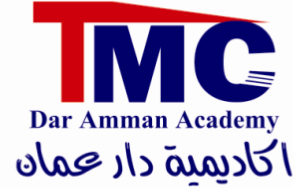 CISCO /CWNP Networks Diploma1 - the objectives of the session:

* Allows the trainee to rapid upgrading the career ladder and get high positions
* Allows job seekers to get a job with a high income in a short period of time
* Gets Intern international certification from major international companies such as CISCO / CWNP
* The proof given creative technical skills in the extended design and network protection

2 - Entry session: Qualification is not required

3 - Equipment: Laboratory networks equipped Baltalah of Cisco products:Routers 3600 /     / Servers 2811/ Switches 3600/ Switches 2600V35 Serial Cables /UTP, STP Cables / RJ11, RJ45 / Modems / ASA /   Crimpling Tools / UTP Testers/PC’s, Laptop/IP Phones/Call Managers Access Points / Wireless Routers /Wireless Bridges/Wireless Controllers 4 - of the candidate:
Network design engineer / architect protect networks / wireless network engineer / architect voice / network support engineer /

5 - target groups: (colleges and universities) / Bachelor and Diploma
Communication Engineering / Computer Engineering / Software Engineering / network architecture / engineering network security / networking technology / management information systems / computer information systems / computer network systems / computer science / information technology / and any specialty who wish to professionally networks without conditionsــــــــــــــــــــــــــــــــــــــــــــــــــــــــــــــــــــــــــــــــــــــــــــــــــــــــــــــــــــــــــــــــــــــــــــــــــــــــــــــــــــــــــــــــــــــــــــــــــــــTel: 00962 6 5681117            Fax: 00962 6 5681117             Email:info@darammanacademey.com         www.darammanacademy.com